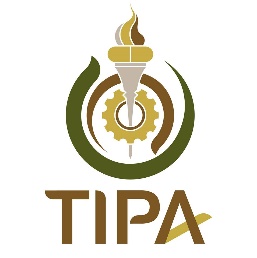 รายละเอียดผลงานฉบับสมบูรณ์เพื่อเข้าร่วมประกวดIndustrial Pharmacy Internship Challenge 2021 (IPIC 2021) 1. แหล่งฝึก บริษัท	ที่อยู่	รายละเอียดโครงการ       เลขที่โครงการ..............................................................................ชื่อโครงการ .......................................................................................................... รายชื่อทีมงานอาจารย์แหล่งฝึก	1.		2.	นิสิต/นักศึกษาเภสัชศาสตร์ ฝึกปฏิบัติงาน 1. 	มหาวิทยาลัย	2. 	มหาวิทยาลัย	3.	มหาวิทยาลัย	4. 	มหาวิทยาลัย	   ผู้ประสานงานแหล่งฝึก ....................................................................................โทรศัพท์………….........................................email................................. .รายละเอียดโครงการ 	4.1ที่มา ความสำคัญและแนวคิดของโครงการ          4.2 วัตถุประสงค์โครงการ        4.3 แผนดำเนินการ ผลการดำเนินงานวันที่ ...........................................................ผู้สมัคร..................................................         (....................................................................)ผู้สมัคร ...........................................................(....................................................................)ผู้สมัคร .......................................................(....................................................................)ผู้สมัคร .........................................................       (....................................................................)อาจารย์แหล่งฝึก ...................................       (....................................................................)ตำแหน่ง อาจารย์แหล่งฝึก.............................................       (....................................................................)ตำแหน่ง 